Milano, 22 aprile 2022Comunicato stampaMilano Design WeekFuorisalone Carroccio 6 - F di Fiora, Flair Showers e Felli -In occasione del Fuorisalone 2022, dal 7 al 12 giugno, nel cuore di Milano, a due passi dalla Basilica di Sant’Ambrogio, l’irlandese Flair Showers con le sue cabine doccia di altissima qualità sarà tra i protagonisti dell’evento F di Fiora, Flair e Felli. All’interno dello spazio contemporaneo Carroccio6, l’azienda irlandese presenta i nuovi sistemi doccia per l’area wellness. L’evento esplora il design consapevole e i suoi effetti sul nostro benessere attraverso installazioni e progetti d’arredo inclusivi ed esclusivi.La zona doccia di Flair Showers è fatta di soluzioni pieghevoli e walk-in con cristallo di sicurezza da 8 e 10 mm perfetta sintesi di qualità, tecnologia e versatilità. Ogni componente, dalle guarnizioni ultra-trasparenti, ai meccanismi di apertura rototraslanti, dalle maniglie artigianali di design ai profili, è progettato per realizzare uno spazio doccia in cui vivere ogni giorno la propria esperienza di benessere. Ayo, Oro, Eto, i nomi delle collezioni di design hanno già vinto tantissimi premi di design internazionali.La solidità, la funzionalità, la facilità di montaggio e il design sono i pilastri principali sui cui poggiano tutti i prodotti Flair. Nessun compromesso sulla robustezza, né sulla sicurezza, ma una ricerca costante di soluzioni innovative e meccanismi funzionali e duraturi nel tempo.Flair è un marchio irlandese, il più antico dell’isola verde, (nasce a Cavan nel 1952) che vanta una storia internazionale di successo basata sulla creazione di prodotti esclusivi e soluzioni concrete che migliorano l’approccio quotidiano all’ambiente doccia. La dinamica azienda irlandese si è costruita una solida reputazione di azienda affidabile e specialista di box e pareti doccia, grazie all’adozione di tecniche di produzione avanzate.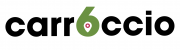 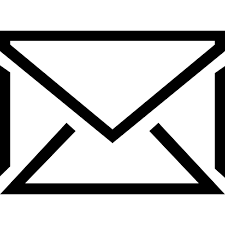 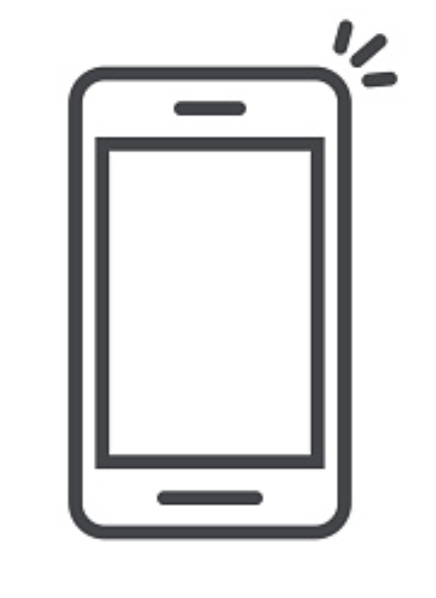 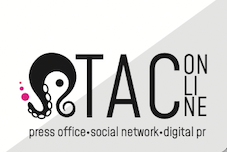 PRESS OFFICE Milano|Genovapress@taconline.it taconline.ithttps://www.instagram.com/taconline.it/https://www.facebook.com/taconline.it